 新 书 推 荐中文书名：《失落方舟之梦》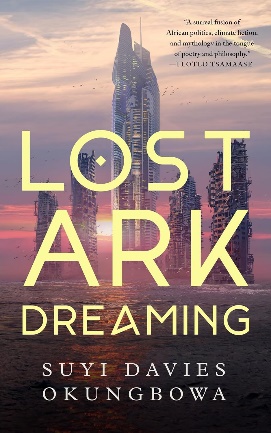 英文书名：LOST ARK DREAMING作    者：Suyi Davies Okungbowa出 版 社：Tordotcom代理公司：Defiore /ANA/Zoey出版时间：2024年5月代理地区：中国大陆、台湾页    数：192页审读资料：电子稿类    型：科幻小说版权已授：尼日利亚内容简介：这部惊心动魄的后气候灾难长篇小说由诺莫奖（Nommo Award）获奖作家苏伊·戴维斯·奥孔博瓦（Suyi Davies Okungbowa）创作，结合了《雪国列车》（Snowpiercer）中残酷的阶级分化与里弗斯·所罗门（Rivers Solomon）的《深渊》（The Deep）特色。故事发生在大西洋危险上升数十年后的西非海岸，该地区的幸存者生活在五座部分被淹没、高达数公里的塔楼中，这些塔楼原本是富人的游乐场。现在，塔中最富有的人在塔顶的高处统治着塔中的一切，而其他人则挤在海平面以下阴暗潮湿的楼层中。此外，还有一些被遗弃在大西洋中的人，他们被一种古老的力量重新唤醒，并向那些将他们献给海浪的人复仇。在这场冲突中，塔中的三个生命被推到了风口浪尖：叶基尼（Yekini），认真的中级菜鸟分析师；图奥约（Tuoyo），为巨大损失痛心不已的海底机械师；恩戈齐（Ngozi），来自最高管理层的自负官僚。他们需要齐心协力，才能为每个人创造一个值得生活的未来。作者简介：苏伊·戴维斯·奥孔博瓦（Suyi Davies Okungbowa）是尼日利亚奇幻小说、科幻小说和通俗推理作品作家。他的最新小说是史诗奇幻三部曲“无名国度”（The Nameless Republic）的第一部《风暴之子》（Son of the Storm）。他的首部神话朋克奇幻小说《大卫·莫高，上帝捕手》（David Mogo, Godhunter）获得了2020年非洲作家最佳推理小说诺莫·伊卢贝奖（Nommo Ilube Award for Best Speculative Novel by an African）。苏伊的短篇作品散见于各种期刊和选集，并获得各种奖项提名。他在亚利桑那大学获得了创意写作硕士学位，目前在渥太华大学任教。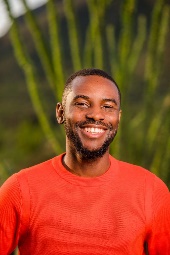 媒体评价：“奥孔博瓦巧妙地探究了三人之间的不信任，揭露了他们的偏见和无知，同时将情节推向了近乎像《沙丘》（Dune）般的激烈程度。作者在这个故事中融入了许多深刻的主题——其中包括历史、神灵、记忆和讲故事的力量……然而，该书真正出彩的地方在于一些小细节，比如恩戈齐为了纪念失去的妹妹而佩戴的橘皮项链。读者一定会感到欣慰。”——《出版人周刊》（Publishers Weekly）“这是一个令人惊叹的、以人物为驱动力的故事，故事背景是生动的反乌托邦世界。” ——《图书馆杂志》，星级评论“……这是一部快节奏的惊悚小说，包含社会评论、历史和神话，情节曲折，令人印象深刻。奥孔博瓦成功地将多个叙述视角层层叠加，在极短的时间内讲述了一个非常宏大的故事，鉴于城市化和气候变化的速度，这个关于未来的故事似乎指日可待。《失落方舟之梦》不容错过。”——《反应堆杂志》（Reactor Mag）感谢您的阅读！请将反馈信息发至：版权负责人Email：Rights@nurnberg.com.cn安德鲁·纳伯格联合国际有限公司北京代表处北京市海淀区中关村大街甲59号中国人民大学文化大厦1705室, 邮编：100872电话：010-82504106, 传真：010-82504200公司网址：http://www.nurnberg.com.cn书目下载：http://www.nurnberg.com.cn/booklist_zh/list.aspx书讯浏览：http://www.nurnberg.com.cn/book/book.aspx视频推荐：http://www.nurnberg.com.cn/video/video.aspx豆瓣小站：http://site.douban.com/110577/新浪微博：安德鲁纳伯格公司的微博_微博 (weibo.com)微信订阅号：ANABJ2002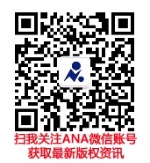 